Western Carolina University Student Government AssociationOfficial Minutes: October 24th, 2022Vice President CJ Mitchell called the meeting to order at 6:00 PM.Roll called by the President Pro TemporeApproval of AgendaMotion to approve the agenda by Jimena RiveraSeconded by Kayani MorrowPassed by a vocal majorityApproval of last week’s minutesMotion to approve the minutes by Jimena RiveraSeconded by Kayani MorrowPassed by a vocal majority New Business –Tuition and Fees Forum by Dr. MillerThe purpose of being with you this evening is to share with you the proposed tuition fees and increased charges for the NEXT academic year (2023-2024) Flyers are being passed around and will have information on open forums and information given for the tuition plan for the next academic year.The University is proposing a 3% increase in Graduate Students tuition for in-state and out-of-state students. This is to address increased financial costs for the university. Undergraduate students tuition rates for the PPT (Promise Tuition Plan) will not be in affect. Mandatory Fees: All resident credit students pay mandatory fees, distance students pay a few mandatory fees. The mandatory fee increase can only be raised up to 3%. We are at 2.9%Athletics, Education & Technology, Health Services, and Student Activities are all fees that will be part of the increased fees.Forums and a survey will be opened during this week. Search for Tuition and Fees Committee to find all the handouts and any material. 
Old Business - First Reading – F22-04 - Addition of Map and Poster Detailing Location of Gender-Neutral RestroomsThe point behind this is Western has begun adding Gender neutral restrooms to buildings. A lot of students feel more comfortable using them. As of right now there is no way to know where all of them are. This is proposing a map on Western’s Website and in the UC that allows everyone to know where these resources are. Sent to the Diversity, Equity & Inclusion Committee prior to the 2nd reading. F22-05 - Update to: Menstrual Management Product Accessibility at WCUThis proposal is an updated resolution that had already been passed in 2019. This resolution is to make sure that menstrual products get restocked and begin to have better quality. We are looking to have these restocks checked at least once a month. The current funds that are being used to support this is taken out of SGA’s fundings. Aunt Flow is a company used at other Universities. Dispensers are more accessible in ways where there are multiple languages including Brail. This would be funded by SGA. Aunt Flow can either sell the products in bulk or through dispensers. The company will give you the items + the bulk for an x amount of time. The Diversity, Equity, & Inclusion committee will be the ones restocking the products. The products are not currently placed in specific gendered restrooms, rather they are placed in specific buildings. Sent to the Diversity, Equity & Inclusion Committee prior to the 2nd reading.Second Reading – F22-02 - F22-02 SGA Commitment to Campus and Student SafetyNo real changes were made. The next SGA group continue to have a commitment to engaging with the community. Motion to move to Vote by CJ Mitchell Passed by vocal majority. F22-03 Updates on the Religious Accommodations Policy RecommendationsNo real changes. This is a recommendation to the University to let religious students have more time for their holidays and find those resources on campus. Motion to move to Vote by CJ Mitchell Passed by vocal majority. 
Closing Business – Senator UpdatesVice President UpdatesCJ: We just came back from ASG. We will have a presentation next week for more information.Standing Committees Special CommitteesGuest UpdatesRae: This week SGA is doing their accessibility and safety walk. This is every year. This Wednesday, October 26th at 1:30 for the Daytime, the Nighttime is at 7:30 on the same day. The accessibility walk will be the next day, October 27th, at 3 Pm. Both walks will be meeting at the fountain. Estefany: Tomorrow there will be a Re:Callibrate your compass event at the fountain! If you are not doing anything please come help. This week, October 29th, we are having our roadside cleanup. CJ and I have been tasked to find students for the following Committees:One Book Committee (2 students, February-May)First Year Committee (1 Student, October/November-May)Hunter Library Advisory Committee (1 student, 1 meeting in January)All information will be sent through email. Kaitlyn: Catamount Nobility is open, go vote. 
Motion to adjourn the meeting until 6:00 pm on Monday, October 31st by CJ Mitchell.Second by Zachary EbertMeeting adjourned at 7:02 PM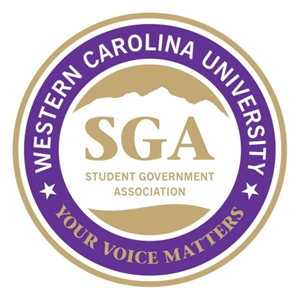 